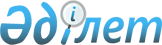 "Солтүстік Қазақстан облысы Есіл ауданының елді мекендеріне бірыңғай сәулеттік келбетін беруге бағытталған, көппәтерлі тұрғын үйлердің қасбеттерін, шатырларын ағымдағы немесе күрделі жөндеу жөніндегі іс-шараларды ұйымдастыру және жүргізу қағидаларын бекіту туралы" Солтүстік Қазақстан облысы Есіл ауданы әкімдігінің 2023 жылғы 25 мамырдағы № 101 қаулысына өзгерістер енгізу туралыСолтүстік Қазақстан облысы Есіл ауданы әкімдігінің 2023 жылғы 24 қарашадағы № 233 қаулысы. Солтүстік Қазақстан облысының Әділет департаментінде 2023 жылғы 27 қарашада № 7633-15 болып тіркелді
      Солтүстік Қазақстан облысы Есіл ауданы әкімдігі ҚАУЛЫ ЕТЕДІ:
      1. Солтүстік Қазақстан облысы Есіл ауданы әкімдігінің 2023 жылғы 25 мамырдағы № 101 "Солтүстік Қазақстан облысы Есіл ауданының елді мекендеріне бірыңғай сәулеттік келбетін беруге бағытталған, көппәтерлі тұрғын үйлердің қасбеттерін, шатырларын ағымдағы немесе күрделі жөндеу жөніндегі іс-шараларды ұйымдастыру және жүргізу қағидаларын бекіту туралы" қаулысына келесі өзгерістер (нормативтік құқықтық актілерді мемлекеттік тіркеу Тізілімінде № 7514-15 болып тіркелді) енгізілсін:
      Солтүстік Қазақстан облысы Есіл ауданының елді мекендеріне бірыңғай сәулеттік келбет беруге бағытталған көппәтерлі тұрғын үйлердің қасбеттерін, шатырларын ағымдағы немесе күрделі жөндеу жөніндегі іс-шараларды ұйымдастыру және жүргізу қағидаларының 2-тармағында көрсетілген қаулымен бекітілген 2), 3), 8) тармақшалары келесі редакцияда жазылсын:
       " 2) кондоминиум объектісі –дара (бөлек) меншіктегі пәтерлерден, тұрғын емес үй-жайлардан, орынтұрақ орындарынан, қоймалардан және дара (бөлек) меншікте болмайтын және пәтерлердің, тұрғын емес үй-жайлардың, орынтұрақ орындарының, қоймалардың меншік иелеріне көппәтерлі тұрғын үй тұрған біртұтас бөлінбейтін жер учаскесін және (немесе) үй жанындағы жер учаскесін қоса алғанда, ортақ үлестік меншік құқығымен тиесілі ортақ мүліктен тұратын біртұтас мүліктік кешен;
      3) кондоминиум объектісінің ортақ мүлкі – дара (бөлек) меншіктегі пәтерлерден, тұрғын емес үй-жайлардан, орынтұрақ орындарынан, қоймалардан басқа, кондоминиум объектісінің бөліктері (қасбеттер, кіреберістер, вестибюльдер, холдар, дәліздер, баспалдақ марштары мен баспалдақ алаңдары, лифтілер, шатырлар, шатырастылар, техникалық қабаттар, жертөлелер, үйге ортақ инженерлік жүйелер мен жабдықтар, абоненттік пошта жәшіктері, көппәтерлі тұрғын үй тұрған жер учаскесі және (немесе) үй жанындағы жер учаскесі, абаттандыру элементтері және ортақ пайдаланылатын басқа да мүлік);";
       "8) көппәтерлі тұрғын үй кондоминиумы (бұдан әрі – кондоминиум) – Қазақстан Республикасының заңнамасында айқындалған тәртіппен тіркелген меншік нысаны, бұл ретте пәтерлер, тұрғын емес үй-жайлар, орынтұрақ орындары, қоймалар дара (бөлек) меншікте болады, ал дара (бөлек) меншікте емес бөліктер пәтерлердің, тұрғын емес үй-жайлардың, орынтұрақ орындарының, қоймалардың меншік иелеріне көппәтерлі тұрғын үй тұрған біртұтас бөлінбейтін жер учаскесін және (немесе) үй жанындағы жер учаскесін қоса алғанда, ортақ үлестік меншік құқығымен тиесілі болады;".
      2. Осы қаулының орындалуын бақылау Солтүстік Қазақстан облысы Есіл ауданы әкімінің жетекшілік ететін орынбасарына жүктелсін.
      3. Осы қаулы алғашқы ресми жарияланған күнінен кейін күнтізбелік он күн өткен соң қолданысқа енгізіледі.
					© 2012. Қазақстан Республикасы Әділет министрлігінің «Қазақстан Республикасының Заңнама және құқықтық ақпарат институты» ШЖҚ РМК
				
      Есіл ауданының әкімі

М. Мухамедьяров
